商南县公开遴选工作人员报名表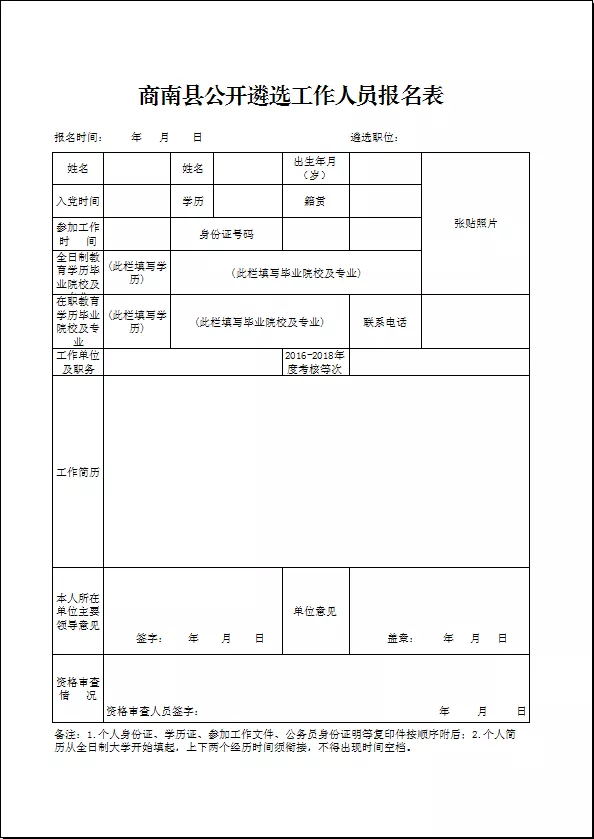 